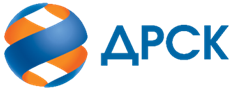 Акционерное Общество«Дальневосточная распределительная сетевая компания»ПРОТОКОЛ № 142/УР-РЗакупочной комиссии по конкурсу в электронной форме с участием только субъектов МСП на право заключения договора на выполнение работ «Чистка просек ВЛ 35-110 кВ СП "СЭС", филиал ХЭС» (лот № 3301-РЕМ ПРОД-2021-ДРСК)СПОСОБ И ПРЕДМЕТ ЗАКУПКИ: конкурс в электронной форме, участниками которого могут быть только субъекты малого и среднего предпринимательства на право заключения договора «Чистка просек ВЛ 35-110 кВ СП "СЭС", филиал ХЭС», Лот № 3301-РЕМ ПРОД-2021-ДРСК    КОЛИЧЕСТВО ПОДАННЫХ ЗАЯВОК НА УЧАСТИЕ В ЗАКУПКЕ: 5 (пять) заявок.КОЛИЧЕСТВО ОТКЛОНЕННЫХ ЗАЯВОК: 0 (ноль) заявок.ВОПРОСЫ, ВЫНОСИМЫЕ НА РАССМОТРЕНИЕ ЗАКУПОЧНОЙ КОМИССИИ: О рассмотрении результатов оценки первых частей заявок О признании заявок соответствующими условиям Документации о закупке по результатам рассмотрения первых частей заявокРЕШИЛИ:По вопросу № 1Признать объем полученной информации достаточным для принятия решения.Принять к рассмотрению первые части заявок следующих участников:По вопросу № 2Признать первые части заявок следующих Участников:508186512710512913515034515049удовлетворяющими по существу условиям Документации о закупке и принять их к дальнейшему рассмотрению. Заявки участников допускаются к участию в процедуре переторжки, проводимой в заочной форме и назначенной на 26.11.2020 г.Секретарь Закупочной комиссии 1 уровня  		                                        О.В.Коваленког. Благовещенск«25» ноября 2020№п/пДата и время регистрации заявкиНаименование, адрес и ИНН Участника и/или его идентификационный номер12.11.2020 08:41:5250818619.11.2020 11:53:1051271018.11.2020 09:46:3851291320.11.2020 03:47:2251503420.11.2020 04:59:51515049№п/пДата и время регистрации заявкиНаименование, адрес и ИНН Участника и/или его идентификационный номер12.11.2020 08:41:5250818619.11.2020 11:53:1051271018.11.2020 09:46:3851291320.11.2020 03:47:2251503420.11.2020 04:59:51515049